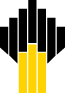 акционерное общество «Липецкнефтепродукт»(АО «Липецкнефтепродукт»)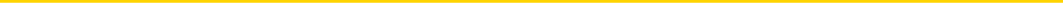 Почтовый/юридический адрес: ул. Гагарина, д.102, г. Липецк,  398016Тел. (4742)36-87-00, факс (4742) 35-45-42 e-mail: Sekr@lipetsk.rosneft.ruОКПО 03474299, ОГРН 1024800832550, ИНН/КПП 4822000201/482501001ИЗВЕЩЕНИЕО ПРОВЕДЕНИИ ОТКРЫТОГО ЗАПРОСА ЦЕНУважаемые господа,АО «Липецкнефтепродукт» (далее по тексту Продавец) намеревается заключить договоры купли – продажи автотранспорта.Местонахождение ТМЦ: Российская Федерация Липецкая область, Липецкий район, с. Косыревка (Косыревский цех).В связи с этим АО «Липецкнефтепродукт»  в период с «17» сентября 2021 г. по «31» декабря 2021 г. проводит запрос цен по лоту №01/07/21 от 19.07.2021 г потенциальных покупателей указанных ТМЦ.АО «Липецкнефтепродукт» оставляет за собой право акцептовать любое из поступивших предложений, либо не акцептовать ни одно из них.Настоящее приглашение не является офертой и ни при каких обстоятельствах не может квалифицироваться как приглашение принять участие в торгах, порядок которых регулируется ст. 447-449 ГК РФ. Соответственно, АО «Липецкнефтепродукт» не несет какой-либо ответственности за отказ заключить договор с лицами, обратившимися с предложением заключить сделку.Коммерческое предложение (заявка Покупателя) должно быть оформлено в соответствии с прилагаемой формой (Приложение 2), на фирменном бланке, заверено подписью руководителя и печатью. В коммерческом предложении указывается максимально возможная цена за единицу товара и стоимость всего предложения, подтверждается согласие с условиями реализации Продавца. Недооформленные коммерческие предложения к рассмотрению не принимаются.Обращаем Ваше внимание на необходимость ознакомления с проектом договора (приложение №5).Информацию об  участии в указанном выше запросе цен, порядке проведения запроса цен можно уточнить по следующим телефонам:Для того чтобы воспользоваться настоящим предложением, необходимо соблюсти критерии предквалификации претендентов на право участия в процедурах реализации указанных в Приложении 3.Необходимые документы для участия в процедуре запроса цен:1.	Анкета по форме (Приложения №1);2.	Заявка по форме (Приложения №2);3.	Документы для прохождения предквалификации, указанные в (Приложении №3);4.	Информация о цепочке собственников (Приложение №4);5.	Согласие с условиями типового договора (Приложение5)  в форме письма на официальном бланке;6.        Согласие на обработку персональных данных (Приложение №8).При не соответствии претендента хотя бы одному критерию предквалификации, заявка данного претендента не будет рассматриваться.с «17» сентября 2021 г. по «31» декабря 2021 г. до 16-00 МСК, перечисленные выше документы должны быть помешены в конверт. Конверт должен быть оформлен по форме приложения №10 и направлен по адресу: 398016, РФ, г. Липецк, ул. Гагарина д.102 кабинет № 10ВНИМАНИЕ! Пакет документов направляется на бумажном носителе в запечатанном конверте.Продавец имеет право продлить срок подачи заявок.Конверт, содержащий пакет документов Претендента, доставляется Продавцу представителем Претендента или заказным письмом с извещением о получении и должен быть получен Продавцом не позднее срока указанного в данной документации.Документы полученные позже установленного срока, к рассмотрению не принимаются.Примечания:Никакие вставки между строчками, подтирки или приписки не будут иметь силу, за исключением тех случаев, когда они парафированы лицом или лицами, подписывающими заявку.С уважением,Генеральный директор                                                                   И.Ф.ПерелыгинИсполнитель:Фурсова О.А.(4742) 36-87-36От   ________________________ № __________________На № _______________________от __________________Лот №01/07/2021№Ф.И.О.ДолжностьКонтактныйТелефон1Гниломедов Алексей АлександровичНачальник сектора материально-технического обеспечения(4742) 36-87-172Фурсова Ольга АнатольевнаВедущий специалист  отдела правового обеспечения, корпоративного управления и собственности(4742) 36-87-36